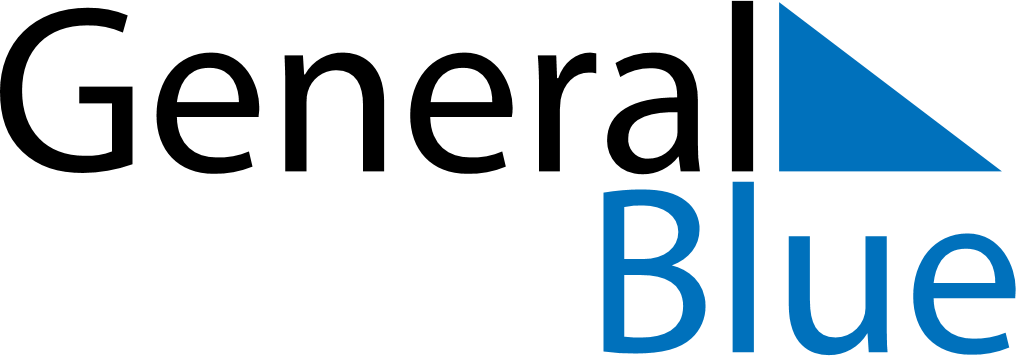 May 2024May 2024May 2024May 2024May 2024May 2024Bjurholm, Vaesterbotten, SwedenBjurholm, Vaesterbotten, SwedenBjurholm, Vaesterbotten, SwedenBjurholm, Vaesterbotten, SwedenBjurholm, Vaesterbotten, SwedenBjurholm, Vaesterbotten, SwedenSunday Monday Tuesday Wednesday Thursday Friday Saturday 1 2 3 4 Sunrise: 4:16 AM Sunset: 9:04 PM Daylight: 16 hours and 48 minutes. Sunrise: 4:12 AM Sunset: 9:07 PM Daylight: 16 hours and 54 minutes. Sunrise: 4:09 AM Sunset: 9:10 PM Daylight: 17 hours and 1 minute. Sunrise: 4:05 AM Sunset: 9:13 PM Daylight: 17 hours and 7 minutes. 5 6 7 8 9 10 11 Sunrise: 4:02 AM Sunset: 9:17 PM Daylight: 17 hours and 14 minutes. Sunrise: 3:59 AM Sunset: 9:20 PM Daylight: 17 hours and 21 minutes. Sunrise: 3:55 AM Sunset: 9:23 PM Daylight: 17 hours and 27 minutes. Sunrise: 3:52 AM Sunset: 9:26 PM Daylight: 17 hours and 34 minutes. Sunrise: 3:49 AM Sunset: 9:29 PM Daylight: 17 hours and 40 minutes. Sunrise: 3:46 AM Sunset: 9:33 PM Daylight: 17 hours and 47 minutes. Sunrise: 3:42 AM Sunset: 9:36 PM Daylight: 17 hours and 53 minutes. 12 13 14 15 16 17 18 Sunrise: 3:39 AM Sunset: 9:39 PM Daylight: 18 hours and 0 minutes. Sunrise: 3:36 AM Sunset: 9:42 PM Daylight: 18 hours and 6 minutes. Sunrise: 3:33 AM Sunset: 9:45 PM Daylight: 18 hours and 12 minutes. Sunrise: 3:29 AM Sunset: 9:49 PM Daylight: 18 hours and 19 minutes. Sunrise: 3:26 AM Sunset: 9:52 PM Daylight: 18 hours and 25 minutes. Sunrise: 3:23 AM Sunset: 9:55 PM Daylight: 18 hours and 31 minutes. Sunrise: 3:20 AM Sunset: 9:58 PM Daylight: 18 hours and 38 minutes. 19 20 21 22 23 24 25 Sunrise: 3:17 AM Sunset: 10:01 PM Daylight: 18 hours and 44 minutes. Sunrise: 3:14 AM Sunset: 10:05 PM Daylight: 18 hours and 50 minutes. Sunrise: 3:11 AM Sunset: 10:08 PM Daylight: 18 hours and 56 minutes. Sunrise: 3:08 AM Sunset: 10:11 PM Daylight: 19 hours and 2 minutes. Sunrise: 3:05 AM Sunset: 10:14 PM Daylight: 19 hours and 8 minutes. Sunrise: 3:02 AM Sunset: 10:17 PM Daylight: 19 hours and 14 minutes. Sunrise: 2:59 AM Sunset: 10:20 PM Daylight: 19 hours and 20 minutes. 26 27 28 29 30 31 Sunrise: 2:56 AM Sunset: 10:23 PM Daylight: 19 hours and 26 minutes. Sunrise: 2:54 AM Sunset: 10:26 PM Daylight: 19 hours and 32 minutes. Sunrise: 2:51 AM Sunset: 10:29 PM Daylight: 19 hours and 37 minutes. Sunrise: 2:48 AM Sunset: 10:32 PM Daylight: 19 hours and 43 minutes. Sunrise: 2:46 AM Sunset: 10:35 PM Daylight: 19 hours and 48 minutes. Sunrise: 2:43 AM Sunset: 10:37 PM Daylight: 19 hours and 54 minutes. 